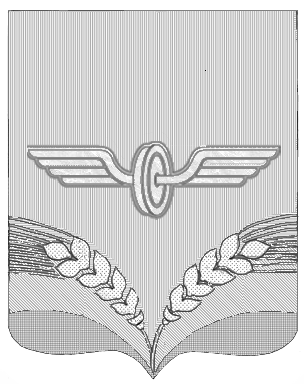 АДМИНИСТРАЦИЯ СОВЕТСКОГО РАЙОНА КУРСКОЙ ОБЛАСТИ Р А С П О Р Я Ж Е Н И Е от  18.12.2018 года    №  479-р  306600, Курская область, пос. Кшенский, ул. Пролетарская, 45Об утверждении плана  проведениядолжностным лицом по внутреннемумуниципальному финансовому контролюАдминистрации Советского районаКурской области анализа осуществления главными администраторами  средств муниципального бюджета внутреннего финансового контроля и внутреннего финансового аудита на 2019 годВ соответствии с п.3 статьи 269.2, ч.4 статьи 157 Бюджетного кодекса Российской Федерации и на основании Порядка проведения анализа осуществления главными администраторами бюджетных средств внутреннего финансового контроля и внутреннего финансового аудита в Советском районе Курской области, утверждённого постановлением Администрации Советского района Курской области от 11.05.2018г. № 337:1.Утвердить прилагаемый план  проведения должностным лицом по внутреннему муниципальному финансовому контролю Администрации Советского района анализа осуществления главными администраторами  средств муниципального бюджета внутреннего финансового контроля и внутреннего финансового аудита на 2019 год.2.Распоряжение вступает в силу со дня его подписания.3.Настоящее распоряжение  подлежит опубликованию на официальном сайте муниципального района «Советский район» Курской области.Глава Советского района 						        В.А.СавельевУтверждёнраспоряжением АдминистрацииСоветского района Курской области от  18.12.2018 года № 479- рП Л А Нпроведения должностным лицом по внутреннему муниципальному финансовому контролю Администрации Советского района Курской области  анализа осуществления главными администраторами средств муниципального бюджета внутреннего финансового  контроля и внутреннего финансового аудита на 2019 год№ п/пНаименование главного администратора средств муниципального бюджета, администратора доходов муниципального бюджетаСрок проведения анализаАнализируемый период   1. Управление образования       До 7 рабочих дней      2018 год   2. Управление культуры       До 7 рабочих дней             2018 год   3. Администрация Советского района       До 7 рабочих дней             2018 год   4. Управление финансов       До 7 рабочих дней           2018 год   5.Представительное собрание       До 7 рабочих дней          2018 год